7- zadatakPročitati lekciju „Struktura i pogon zrakoplova“ ( Alfin udžbenik str. 57.ili udžbenik Školske naklade str.102.-103.) te razmisliti o pročitanom, a za dodatna objašnjenja pogledajte zanimljivi kratki video klip: https://www.youtube.com/watch?v=Gfxl8q7Lu78   te pročitajte dodatno: https://avioradar.hr/index.php/hr/opcenito/836-osnove-o-letu-kako-avion-zapravo-leti  Za sva eventualna pitanja/nejasnoće vezane za nastavnu jedinicu slobodno mi se javite e - mailom na darkve@live.com.Također pozivam one koji nisu poslali prošlu vježbu da to učine u najkraćem roku. Vježbe ću pregledati i ocijeniti.Također u bilježnicu zapisati sljedeće: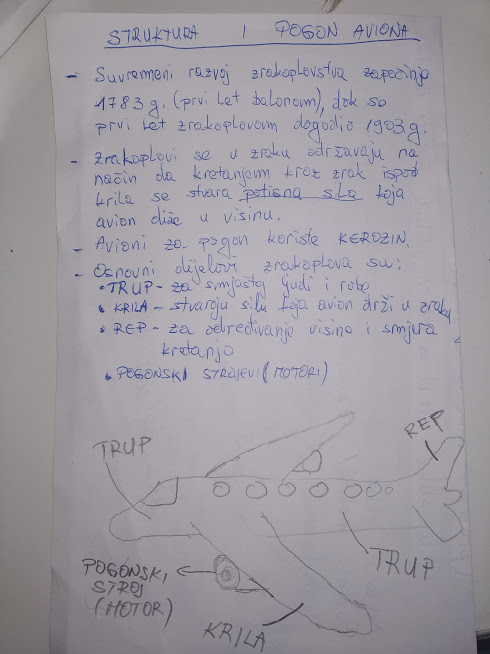 